Cypress Point  - One of Hampton Roads “Best Kept Secrets”Thank you for your continued support thru 2022.   We love Cypress Point and are focused on raising values in the neighborhood!   The real estate market has changed & we are helping buyers & sellers successfully navigate the market!   Call us to discuss why now IS a good time to buy and sell.   We are always here to answer questions and help you move forward!Hoping 2023 brings you good health, prosperity & many blessings!Real Estate + Rogers = ResultsPam Rogers Real Estate Group757 472-9440www.pamrogersrealestategroup.com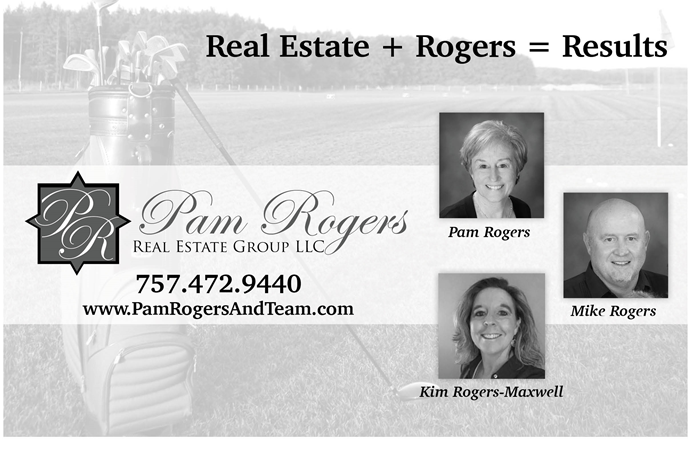 